Муниципальное  автономное дошкольное образовательное учреждение«Центр развития ребенка – детский сад № 351»Обобщенный опыт работы по теме:«Использование элементов народного творчества в развитии креативности детей младшего дошкольного возраста (использование приемов арт-терапии)»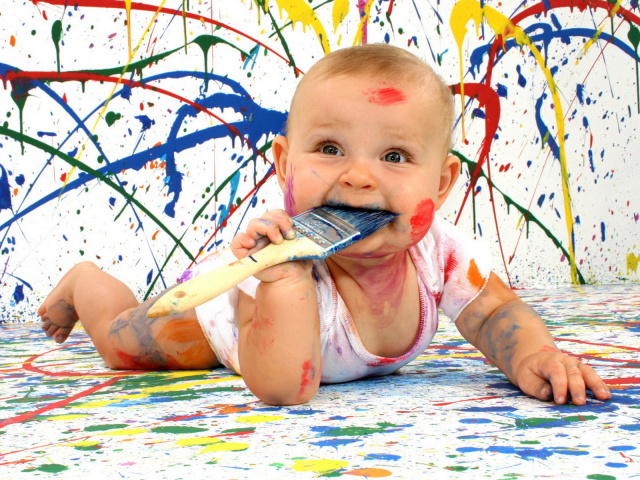 Россия конца ХХ – начала ХХI веков переживает кризис воспитания подрастающего поколения. Нарушились традиции, прервалась связь младших и старших поколений. Обращение к элементам народного творчества в воспитании дошкольников с использованием арт-терапевтических  приемов открывает широкие возможности педагогическому творчеству, смелому поиску инновационных методов обучения и воспитания.АКТУАЛЬНОСТЬ    1. Социально-экономические преобразования в обществе диктуют необходимость формирования творчески активной личности, обладающей способностью эффективно и нестандартно решать новые жизненные проблемы. 2. Школьное обучение требует уже достаточно сформированного уровня воображения, фантазии, развития мелкой моторики рук, оперативных мыслительных процессов, которые развиваются и при помощи использования элементов арт-терапии. 3. Народное творчество в сочетании с элементами арт-терапии духовно обогащают ребенка, воспитывают гордость за свой народ, поддерживают интерес к его истории и культуре.НОВИЗНА ОПЫТА РАБОТЫАрт-терапия – это развитие и гармонизация личности, помогающие при решении любых проблем. Арт-терапевтические игровые занятия можно рассматривать как одну из инновационных форм работы с детьми. Многие виды нетрадиционного техник способствуют повышению уровня развития зрительно – моторной координации. Если чрезмерно активный ребенок нуждается в обширном пространстве для разворачивания деятельности, если его внимание рассеянно и крайне неустойчиво, то в процессе нетрадиционных техник работы зона его активности сужается, уменьшается амплитуда движений. Крупные и неточные движения руками постепенно становятся более тонкими и точными. Нетрадиционные техники изображения способствуют развитию познавательной деятельности, коррекции психических процессов и личностной сферы дошкольников в целом. Занятия рисованием очень важны при подготовке ребенка к школьному обучению, благодаря рисуночной деятельности дети учатся удерживать определенное положение корпуса, рук, наклон карандаша, кисти, регулировать размах, темп, силу нажима, укладываться в определенное время, оценивать работу, доводить начатое до конца.        В наше время, когда на телевидении, в сказках, компьютерных играх и литературе преобладает жестокость и агрессия, дети зачастую либо замыкаются в себе, не желая общаться, либо наполнены отрицательными эмоциями. Именно поэтому в последние два года своей работы я включаю в изучение народного творчества элементы арт-терапии, способствующие успешной адаптации детей дошкольного возраста в условиях временного коллектива, стабилизации эмоциональной сферы, снижению тревожности, неуверенности в себе, агрессивности.       Главная цель  моей работы  является достижение психологического здоровья ребёнка и развития его креативного потенциала. Креативность – это не что иное как раскрытие и реализация в человеке собственной индивидуальности. У детей рано складывается своя «картина мира». При всём своём несовершенстве она имеет важное преимущество – целостность.            Согласно восточной мудрости, "картина может выразить то, что не выразит и тысяча слов". По мнению В.С. Мухиной и других исследователей, рисунок для детей является не искусством, а речью. 
           Для маленького ребенка характерно находиться в «плену эмоций», потому что он не может управлять ими. Его чувства быстро возникают и так же быстро исчезают. Начиная развивать эмоциональную сферу в детстве, мы поможем ребенку научиться преодолевать барьеры в общении, лучше понимать себя и других, создадим возможность для самовыражения. Что в свою очередь поможет ребенку адаптироваться к непростым условиям жизни в современном обществе.            Опыт работы с дошкольниками показывает, что начинать знакомить детей с эмоциями можно с трехлетнего возраста: дети усваивают необходимые понятия, их словарный запас пополняется словами, обозначающими эмоции, хотя само слово «эмоция» не вводится, оно заменяется более доступным для ребенка этого возраста понятием «настроение». И конечно же, они с огромным удовольствием выполняют практические задания, играют. Наблюдения за эффективностью применения различных техник рисования на занятиях, обсуждение с коллегами в образовательном учреждении привели меня к выводу о необходимости использования таких техник, которые создадут ситуацию успеха у воспитанников, сформируют устойчивую мотивацию к продуктивной деятельности. Изучив методическую литературу, я сделала вывод, что элементы арт-терапии можно использовать в сочетании с элементами народного творчества.Можно сказать, что нетрадиционные техники позволяют, отойдя от предметного изображения, выразить в рисунке чувства и эмоции, дают ребенку свободу и вселяют уверенность в своих силах. Владея разными техниками и способами изображения предметов или окружающего мира, ребенок получает возможность выбора. Исходя из всего выше сказанного мой обобщенный опыт работы «Использование элементов народного творчества в развитии креативности детей младшего дошкольного возраста (использование приемов арт-терапии)»Так что же такое Арт-терапия? В буквальном переводе это понятие означает лечение искусством. 
       Суть его состоит в том, что через рисунок, игру, сказку, музыку арт-терапия в сочетании с элементами народного творчества (потешками, поговорками, пословицами, народными песенками дает выход внутренней некомфортности и сильным эмоциям, помогает понять собственные чувства и переживания.Детская арт-терапия – это простой и эффективный способ психологической помощи, основанный на творчестве и игре. Другими словами, это – лечение творчеством.
Основная цель арт-терапии состоит в гармонизации развития личности через развитие способности самовыражения и самопознания. Арт-терапия в сочетании с элементами народного творчества ненавязчиво исцеляет психику, знакомит с окружающим миром, позволяет увидеть мир вокруг себя прекрасным и гостеприимным.Свою работу строю на следующих принципах:- От простого к сложному, где предусмотрен переход от простых занятий к сложным. - Принцип наглядности выражается в том, что у детей более развита наглядно-образная память, чем словесно-логическая, поэтому мышление опирается на восприятие или представление. - Принцип индивидуализации обеспечивает вовлечение каждого ребенка в воспитательный процесс. - Связь обучения с жизнью: изображение должно опираться на впечатление, полученное ребенком от окружающей действительности. 
       Изучая этот вопрос, я обратила внимание на то, что использование креативных способов рисовании, в частности арт-терапии в сочетании с элементами народного творчества позволит мне решить сразу несколько задач:1.Укрепление психического здоровья ребенка, через стабилизацию эмоциональной сферы, познание окружающего мира с помощью элементов народного творчества (потешек, сказок, прибауток, народных песенок и т.п.) 
2.Развитие произвольности, умения управлять своими эмоциями, чувствами. 
3.Развитие внутреннего потенциала и творческой активности ребенка.В своей работе я использую  арт-терапевтические элементы, т.е., упражнения, игры, сказки, позволяющие, создать атмосферу психологического комфорта и эмоционально-чувственного отношения ребенка к окружающему миру. 
          Я стараюсь заинтересовать детей необычными способами и приемами рисования и аппликационного изображения с помощью элементов народного творчества. Это располагает к проявлению самого творчества, дает возможность ощутить уверенность в себе, и создать ситуацию успеха. В режимные моменты я стараюсь включает арт-терапевтические упражнения, задания, технику.         Например, игры с цветом: рисуем красками, которые нравятся ребенку; рисуем красками, которые не нравятся, при этом подбираю сказочки, народные песенки.  Дети рисуют то, что бы они желали изобразить, то, что они видят в этом цвете. Игры с линиями, так же помогают ребенку выразить свое внутреннее состояние и показать свое настроение, развивают у него понимание своего собственного видения и отношения к происходящему.Может поэтому моим воспитанникам больше нравится работать всем вместе.
Элементы арт-терапии применяются  в различных видах деятельности. 
С каким восторгом и как по-разному каждый ребенок воспринимает богатство красок и событий окружающего мира. Какие необыкновенные возможности таит в себе детская душа? Для меня стало очень важным понять маленькое "Я", почувствовать скрытые тайны, которые возможно малыш преодолевает в одиночку, не упустить нужный момент, чтобы протянуть ему вовремя руку и вместе отправиться в нелегкий путь переживаний, восторга, грусти и радости. Это - путь в страну эмоций, получаемых от соприкосновения с искусством.           Эта волшебная страна -  арт-терапия. Там ребенок научится быть самим собой, станет понимать чувства других, и использовать эмоции в качестве средства общения. Помогут нам справиться с трудностями волшебство, юмор и справедливое отношение к добру и злу, живущих в сказках, завораживающие и удивительные звуки музыки, а так же богатство образов и красок произведений великих художников и самих малышей.          К душе каждого ребенка важно найти особый ключи. Наполняя внутренний мир малыша яркими впечатлениями, помогая ему овладевать разнообразием техники и приемами рисования, радуюсь каждой новой удаче вместе с ним. Все дети очень любят рисовать. В своих маленьких шедеврах они передают свое отношение к окружающему миру и дают возможность выплеснуться своему "Я".        Основным видом  арт-терапии в своей работе я использую изотерапию, дополненную игрой, сказкой, музыкой, упражнениями на развитие мелкой моторики рук, коммуникативных способностей, сенсорное развитие. А почему именно этот вид?Во-первых, рисунок позволяет проводить первичную диагностику состояния эмоциональной сферы человека.Во-вторых, уже сам процесс рисования выполняет профилактическую и терапевтическую функции, приводя в баланс внутреннее состояние физических, психических и эмоциональных качеств в развитие ребёнка, и в этом процессе “ведущий” сам ребёнок.В-третьих, при рисовании у ребёнка происходит развитие сложных движений кистей рук (в частности, вращательных) и тактильной чувствительности (осязания), производственного мышления, зрительно-моторной координации и глазомера.В-четвёртых, рисование стимулирует развитие левого, образного полушария головного мозга ребёнка (следовательно, и образного мышления).В-пятых, возможность показать плоды своего труда другим (например, вывесить рисунок на стену для всеобщего обозрения) наполняет душу ребёнка положительными эмоциями через осознание своего творчества, уникальности своего произведения, гордости за него и, в конечном счёте, за себя как автора.          Таким образом, дополнительно способствует формированию положительной самооценки ребёнка и его позитивного отношения к окружающему миру, развивает сенсорные способности, влияет на эстетическое развитие. В ходе взаимодействия с детьми “отрабатываются” проблемы эмоционально-личностной сферы. Страхи и переживания, связанные с жизнью в детском саду становятся для ребят менее стрессогенными: более спокойнее переносят критику выполненных работ, способны к зрелой самокритике, ровно относятся к замечаниям воспитателей. Многие дети приходят в детский сад с большим удовольствием, не испытывают страха перед своими одногруппниками.     Именно в детстве закладывается фундамент творческой личности, именно тогда закрепляются нравственные нормы поведения в обществе, формируется духовность. И, как показывает опыт, наличие творческих способностей играет в жизни человека немаловажную роль, начиная от формирования личности и заканчивая становлением специалиста, семьянина, гражданина. Многие виды нетрадиционного техник способствуют повышению уровня развития зрительно – моторной координации. Если чрезмерно активный ребенок нуждается в обширном пространстве для разворачивания деятельности, если его внимание рассеянно и крайне неустойчиво, то в процессе нетрадиционных техник работы зона его активности сужается, уменьшается амплитуда движений. Крупные и неточные движения руками постепенно становятся более тонкими и точными. Нетрадиционные техники изображения способствуют развитию познавательной деятельности, коррекции психических процессов и личностной сферы дошкольников в целом. Занятия рисованием очень важны при подготовке ребенка к школьному обучению, благодаря рисуночной деятельности дети учатся удерживать определенное положение корпуса, рук, наклон карандаша, кисти, регулировать размах, темп, силу нажима, укладываться в определенное время, оценивать работу, доводить начатое до конца. Условия подбора техник и приемов создания изображений.
   Условие 1. Техники и приемы должны подбираться по принципу простоты и эффектности. Ребенок не должен испытывать затруднения при создании изображения с помощью предлагаемой техники. Любые усилия в ходе работы должны быть интересны, оригинальны, приятны ребенку. 
   Условие 2. Интересными и привлекательными должны быть и процесс создания изображения, и результат.
     Обе составляющие в равной мере ценны для ребенка, и это отвечает природе детского рисования, является его особенностью. Изобразительная техника не противоречит потребностям и возможностям детского возраста, если обладает указанной чертой. Создавать изображения в данной технике будет для ребенка также естественно, как рисовать.
   Условие 3. Изобразительные техники и способы должны быть нетрадиционными. 
     Во-первых, новые изобразительные способы мотивируют деятельность, направляют и удерживают внимание. Во-вторых, имеет значение получение ребенком необычного опыта. Раз опыт необычен, то при его приобретении снижается контроль сознания, ослабевают механизмы защиты. В таком изображении присутствует больше свободы самовыражения, а значит, неосознанной информации. Маленькие дети с удовольствием включаются в создание изображений необычным способом, например, с помощью сухих листьев или ниток.
    Арсенал способов создания изображений широк: акватушь, рисование сыпучими продуктами или засушенными листьями, рисование пальцами и ладонями, пульверизатором и т.д. Немного фантазии, и на песке, приклеенном к бумаге, расцветут цветы, в воздух взлетит фейерверк из мелких бумажек, кляксы превратятся в бабочек, пятна краски — в невиданных животных. Ребята почувствуют свой успех, ведь они смогут победить злых чудовищ, сжечь свои страхи, помирить игрушки.В работе с дошкольниками  возможно использовать следующие  арт-терапевтические техники:Марания
В буквальном понимании «марать» — значит «пачкать, грязнить». Наиболее насыщенными по воплощению и эмоционально яркими являются гуашевые или акварельные изображения. Краски инициируют спонтанность, помогают более открыто проявлять разнообразные эмоции, исследовать собственные переживания. Их можно облечь в привлекательную для детей форму: они могут замазывать краской вход в пещеру; брызгами, пятнами, разнообразными линиями создавать города, явления природы, сказочных существ; закрашивать цветными мелками собственный силуэт, нарисованный на полу.
Дети не рисуют в том понимании, к которому они привыкли за годы обучения. У мараний нет категорий «правильно-неправильно», «хорошо-плохо», нет эталонов. Отсутствие критериев оценки мараний исключает и саму оценку. Хотя есть дети, которые не могут обойтись без оценок, внешних или внутренних, а потому выдвигают для себя и других собственные критерии. Например, привлекательность цветовой гаммы или аккуратность. В этих случаях навязывание оценки устраняется взрослым, в результате уходят напряжение, неопределенность, страх, сомнения.
Нестандартность процесса приводит детей к собственным маленьким открытиям. Как мы уже отмечали, часто в ходе мараний дети отказываются от кисточек, губок и начинают рисовать пальцами и ладонями. Новизна мараний, необычность, и в то же время, естественность, родство детской природе способствуют тому,что ребенок «забывает» о социальных запретах итабу.
Штриховка,каракули
Штриховка – это графика. Изображение создается без красок, с помощью карандашей и мелков. Под штриховкой и каракулями в нашем случае понимается хаотичное или ритмичное нанесение тонких линий на поверхность бумаги, пола, стены, мольберта и пр. Линии могут выглядеть неразборчивыми, небрежными, неумелыми, либо, наоборот, выверенными и точными. Из отдельных каракулей может сложиться образ, либо сочетание предстанет в абстрактной манере. Чиркать можно, используя технику «фроттаж», когда заштриховывается поверхность листа, под которую подложен плоский предмет или заготовленный силуэт. Наверняка каждый пробовал так «проявить» монетку! Штриховки и каракули помогают расшевелить ребенка, дают почувствовать нажим карандаша или мелка, снимают напряжение перед рисованием. Штриховки просты в исполнении, занимают непродолжительное время, потому уместны в качестве зачина арт-занятия. Штриховки и марания происходят в определенном ритме, который оказывает благотворное влияние на эмоциональную сферу ребенка. У каждого ребенка он свой, диктуемый психофизиологическими ритмами организма. Ритм присутствует во всех жизненных циклах, в том числе в режиме дня, чередовании напряжения и расслабления, труда и отдыха и т.д. Ритм создает настрой на активность, тонизирует ребенка.
Монотипия
На гладкой поверхности – стекле, пластмассовой доске, пленке, толстой глянцевой бумаге – делается рисунок гуашевой краской. Материал, на который наносится краска, не должен пропускать воду. Сверху накладывается лист бумаги и придавливается к поверхности. Получается оттиск в зеркальном отражении. Он может быть менее четким по сравнению с оригиналом, более расплывчатым, могут стереться границы между разными красками.  Название «монотипия» произошло от греческого слова «monos» – «один», так как отпечаток в этой технике получается только один. Если хочется что-то изменить или улучшить, нужно изготовить новый «оригинал», то есть нарисовать все заново. 
      На одном и том же листе можно делать несколько оттисков. Если после получения отпечатка ребенок продолжит рисовать на той же основе и повторно приложит лист с оттиском, рисунок изменится, вдохновляя автора на новое творчество. Действия можно повторять до тех пор, пока процедура будет приносить удовольствие, или же до получения наиболее привлекательного результата. При желании возможно «прописать» готовый отпечаток – дорисовать или приклеить сверху нужные элементы для завершения образа.       Данную работу может провести любой заинтересованный воспитатель дошкольного учреждения, психолог. Многие рекомендации могут использовать также и другие участники образовательного процесса. Организация данной работы не трудоемка при наличии художественных материалов, образцов рисунков в нетрадиционной технике рисования, методической базы и соответствующей подготовки самого педагога. Для выполнения заданий нужны определенные средства – оборудование, канцтовары, фонотека, видеотека. Трудности при применении данного опыта нетрадиционных методик могут заключаться в:-планировании и построении системы занятий с учетом возрастных и индивидуальных особенностей детей;- подборе оборудования и материалов;- применении методов и приемов работы с детьми, исходя из их индивидуальных особенностей;- разработке критериев отслеживания уровня освоения знаний, умений и навыков детей. - в составе группы - постоянно прибывают новые дети из других образовательных учреждений, выбывают в другие учреждения, в семьи усыновителей и т. д. Вывод: По результатам моих наблюдений использование элементов народного творчества и арт-терапии положительно повлияло на адаптацию детей к детскому саду, освоение образовательной программы и развитию:  воображения, мышления, памяти и т.д. Таким образом, наблюдается положительная динамика развития креативных способностей детей младшего дошкольного возраста. 